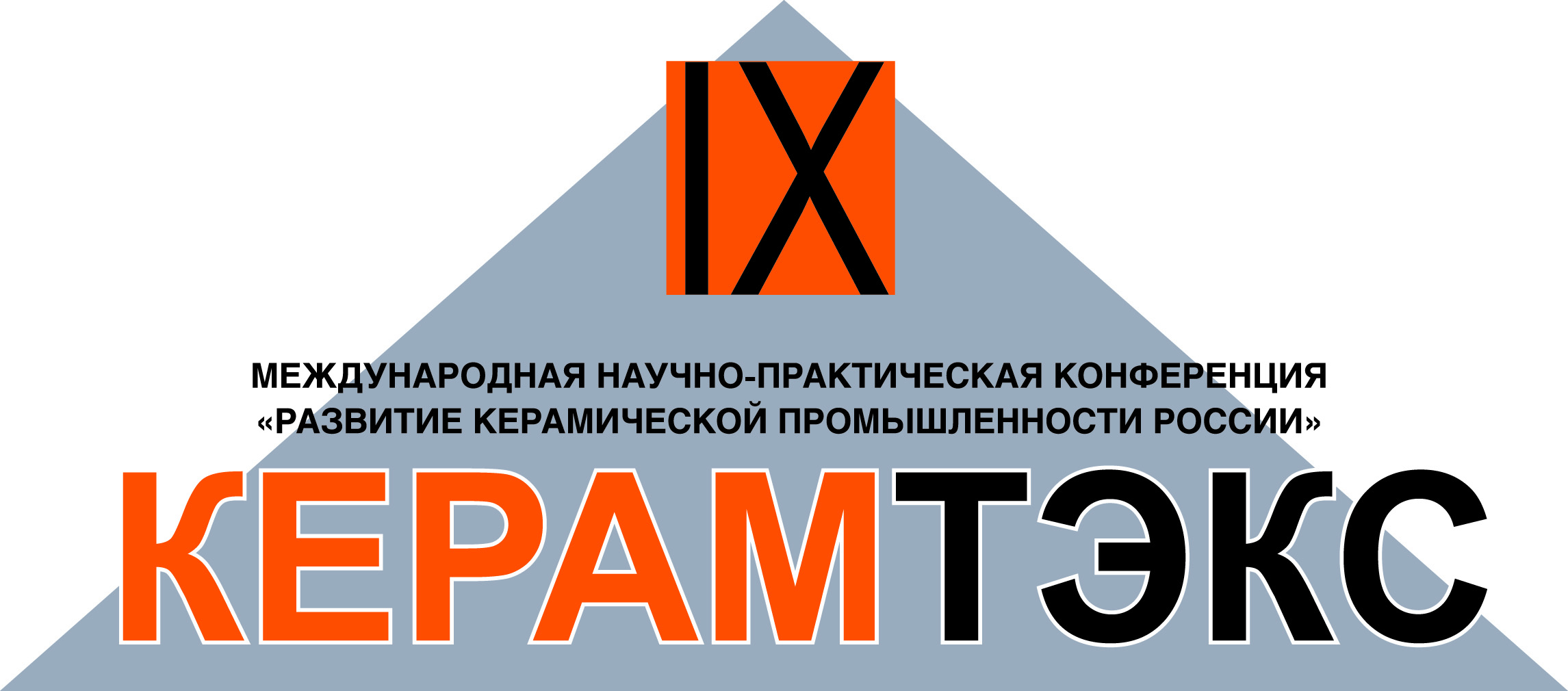 IX Международная научно-практическая конференция
«Развитие керамической промышленности России-2011»П Р О Г Р А М М А1–3 июня .							Ярославль, ГКВК «Старый город»31 мая 2011 г., с 12.00 - заезд участников конференцииПрибывающих в Ярославль (центральный вокзал) на экспрессе из Москвы в 20.30
будет встречать автобус с табличкой КЕРАМТЭКС.Размещение:	«Ринг Премьер Отель»**** (Ярославль, ул. Свободы, 55)ГК «Которосль» **** (ул. Б.Октябрьская, 87);31 may 2011, from 12-00 p.m. arrival of the participantsArriving to Yaroslavl (the central station) on the express train from Moscow at 20.30
will meet the bus with tablet KERAMTEX.Accomodation:	Hotel «Ring Premier»**** (Svoboda str., 55)Hotel «Kotorosl»*** (B. Oktyabrskaya, 87).Юмашева Елена Ивановна – руководитель проекта +7 (985) 768-98-97-моб.Лескова Елена Львовна – менеджер проекта+7 (910) 437-03-98-моб.1 июня 2011 г.Первый день работы конференции /
The first day of the conference1 июня 2011 г.Первый день работы конференции /
The first day of the conference9.00–15.00 Выездная сессия,Технический тур на Норский керамический завод9.00–15.00 Выездная сессия,Технический тур на Норский керамический завод9.00–9.30Сбор участников конференции у гостиницы «Ринг Премьер Отель»
(автобусы с табличкой КЕРАМТЭКС).Gathering of participants of the conference at hotel «Ring Premier»
(buses with the tablet «Keramtex»).10.00Отъезд на Норский керамический завод10.30Прибытие на завод11.00-13.00Экскурсия по заводу / excursion on brick-works13.00-14.30ОБЕД / LUNCH15.00Отъезд в Ярославльс 15.00Заезд экспонентов на выставку в ГКВК «Старый город»15.00–18.00Экскурсия по историческим местам Ярославля и Ярославской области Eexcursion on Yaroslavl and Yaroslavl region18.30–19.00Возвращение в гостиницу / Returning to the hotelСвободное время / Free time2 июня 2011 г.Второй день работы конференции, ГКВК «Старый город» / 
The second day of the conference, Exhibition center OLD CITY2 июня 2011 г.Второй день работы конференции, ГКВК «Старый город» / 
The second day of the conference, Exhibition center OLD CITY2 июня 2011 г.Второй день работы конференции, ГКВК «Старый город» / 
The second day of the conference, Exhibition center OLD CITY8.30-9.00Регистрация участников / Registration of participants of conferenceРегистрация участников / Registration of participants of conference9.00-9.30Приветствия, утверждение регламентаПредставители
Правительства Ярославской области9.30-9.50Ассоциация производителей керамических стеновых материалов: нормотворческая деятельность и перспективы развитияAssociation of manufacturers of ceramic wall materials: standard-setting activities and development prospectsМарченко Юрий Иванович
– Председатель АПКСМ,
Геращенко Владислав Николаевич
– исполнительный директор АПКСМMarchenko Yu., Gerashchenko V.
(APKSM, Russia)9.50-10.10Кирпич старинный и современный:
что лучше?Ancient and modern brick: which one is better?Бегоулев Сергей Анатольевич
– управляющий ЗАО «Кирпичное объединение «Победа ЛСР» (Санкт-Петербург)Begoulev S. (POBEDA LSR, Russia)10.10-10.30Классификация изделий керамических облицовочныхClassification of the ceramic facing productsШЛЕГЕЛЬ Игорь Феликсович
- генеральный директор ООО «Инта-строй» (Омск)Shlegel I. (INTA-STROY, Omsk, Russia)10.30-10.50Новые линии кирпичного завода ООО «ГАЗСТРОЙ»New brick plants for «GAZSTROY»Аппель Франк, фирмы «ЛИНГЛ» (Германия)Appel F. (LINGL, Germany)10.50-11.10Вентилируемые керамические фасадыVentilated ceramic facadesТеста Жак - президент ООО «Инкерам» (Москва), Трантини Ванни, САКМИ (Италия)Testa J. (OOO «INKERAM», Russia),
Trantini V., SACMI (Italy)11.10-11.30Открытие I специализированной тематической выставки
«Перспективные технологии в керамике»Открытие I специализированной тематической выставки
«Перспективные технологии в керамике»11.30-12.00 Перерыв на кофе / Coffee-break11.30-12.00 Перерыв на кофе / Coffee-break11.30-12.00 Перерыв на кофе / Coffee-break12.00-12.15Глина ПГ «Кислотоупор» - главная составляющая качественного кирпичаClay of Kislotoupor - the main component of the qualitative brickРезник Валентина Ивановна
- заместитель председателя правления
ОАО «Курдюмовский завод кислотоупорных изделий» (Донецк, Украина)Reznik V. (Kurdjumovsk kislotoupor, Ukrain)12.15-12.30Украинские беложгущиеся глины компании UMG в производстве кирпича светлых тоновUse of ukrainian white roasting clay of company UMG in manufacture of the brick of light tonesПивень Сергей Александрович
- начальник службы качества компания «UMG» (Донецк, Украина)Piven S. (UMG, Ukrain)12.30-12.50ВЕРДЕС - полный комплекс решений по технологии подготовки глины в отрасли строительной керамикиVERDÉS - complete technological solutions for the preparation and shaping processes on the heavy clay industryЖулио Ксавьер
- региональный менеджер по продажам фирмы «Таллерес Фелипе Вердес С.А.» (Испания)Julio Xavier (Talleres Felipe Verdes, S.A., Spain)12.50-13.10Современная приготовительная техника: экономичные предприятия для керамической промышленностиModern processing equipment: economically viable factories for ceramic industryВальтер Маркус - инженер по сбыту фирмы «Густав Айрих ГМБХ» (Германия)Walter M. (Maschinenfabrik Gustav Eirich GmbH&CO KG, Germany)10.50-11.10CLEIA: экспертиза в технологии производства строительной керамикиCLEIA: expertise in manufacturing processes
of heavy clay industryКристалло Мишель 
– (КЛЕЯ САС, Франция)Cristallo M. (CLEIA SAS, France)13.30-13.50Новые разработки компании «Фрейматик»Freymatic new developmentsБрейтенмозер Марко, «Фрейматик» (Швейцария), О’Коннор Майкл, ЗАО «ЦЕЗРЕФ» (Москва)Brejtenmozer M. (Frejmatik AG, Switzerland), O’Connor M. (ZAO «CEZ REF», Russia)13.50-14.00Применение материалов компании «Анкепорт» для объемного окрашивания керамических изделийApplication of materials of dutch company «Ankeport» for volume colouring of pottery at the enterprisesГолянский Тарас- ООО «Юнифлокс» (Москва), представительство компании «Анкепорт» (Голландия)Goljansky T. (Company JUNIFLOKS, representation of company «ANKEPORT» (Holland)14.00-15.00 Перерыв на ОБЕД / LUNCH14.00-15.00 Перерыв на ОБЕД / LUNCH14.00-15.00 Перерыв на ОБЕД / LUNCH15.00-15.15Инновационные технологии высокоэффективных керамических строительных изделий на основе кремнистых породThe innovative technologies of highly ceramic construction products based on siliceous rocksАшмарин Геннадий Дмитриевич- генеральный директор ЗАО «ВНИИСТРОМ им. Петра Петровича Будникова» (Московская область)Ashmarin G. (VNIISTROM, Russia)15.15-15.30Управление качеством при организации производства кирпича керамического полусухого прессованияQuality management in the organization of the production of ceramic  dry pressing bricksТерехина Юлия Викторовна,
Котляр Владимир Дмитриевич
- Ростовский государственный строительный университет (Ростов-на-Дону)Terekhina Y., Kotlyar V. (Rostov state building university (Rostov, Russia)15.30-15.50Презентация нового оборудования The new equipment (cutters)Инчерти Юлия
- менеджер по продажам компании «Аутомазиони Чисмак СРЛ» (Италия)Incherti Y. (Automazioni Cismaс S.R.L., Italy)15.50-16.10Технико-экономические преимущества при проектировании линии печных вагонеток компанией «Форгестал»Technical and economical benefits obtained from a good technological design of the kiln car liningsНогера Хуан Поиг
- президент компании «Форгестал С.Л.(Испания)Juan Noguera Poig (Forgestal, S.L. Spain)16.10-16.30Факторы, влияющие на срок службы огнеупорных материалов при производстве строительного кирпичаThe factors influencing service life of fire-resistant materials by manufacture of the building brickХессе Валентина
- менеджер по исследованиям и развитию компании «Буртон ГМБХ» (Германия)Hesse V. (Burton GMBH&Co KG, Germany)16.30-17.00 Перерыв на чай16.30-17.00 Перерыв на чай16.30-17.00 Перерыв на чай17.00-17.20Инновационные решения от «СЕРИК техноложи»Innovative decisions from «CERIC technology»Харачерева Гергана
- представитель в странах Восточной Европы «СЕРИК техноложи» (Франция)Haratchereva G. (CERIC technologies, France)17.20-17.35Отходы углеобогащения, как сырьевая и энергетическая база заводов керамических стеновых материаловWaste from coal-separating industries as a raw materials and energy base for plants producing wall ceramicСтолбоушкин Андрей Юрьевич
- профессор Сибирского государственного индустриального университета (Новокузнецк)Stolboushkin A. (Technical university of siberia, Novokuznetchk, Russia)17.35-17.50Кремнийорганические гидрофобизаторы для керамикиReliable protection of ceramic bricks with ipregnation agent silres bs 16Плитарак Юлия Владимировна
- менеджер по продажам ООО «Вакер Хеми Рус» (Москва)Plitarak Y. (Wacker Chemie Rus, Russia)17.50-18.10Упаковочные решения в керамической индустрииAutomatic packing in brick ceramicsЮрченко Виктор Васильевич (ООО «Спекта интерпак» (Москва)Yurchenko V. (Specta interpak, Russia)18-45Сбор у отеля «РИНГ ПРЕМЬЕР» и отъезд в «Парк Отель Ярославль».Автобусы с табличкой КЕРАМТЭКС.Gathering at hotel «RING PREMIERES» and departure in «Park Hotel Yaroslavl».Buses with tablet KERAMTEXСбор у отеля «РИНГ ПРЕМЬЕР» и отъезд в «Парк Отель Ярославль».Автобусы с табличкой КЕРАМТЭКС.Gathering at hotel «RING PREMIERES» and departure in «Park Hotel Yaroslavl».Buses with tablet KERAMTEX19-30–23-00 – ТОРЖЕСТВЕННЫЙ УЖИН С ПРОГРАММОЙ /
SOLEMN SUPPER WITH THE PROGRAM19-30–23-00 – ТОРЖЕСТВЕННЫЙ УЖИН С ПРОГРАММОЙ /
SOLEMN SUPPER WITH THE PROGRAM19-30–23-00 – ТОРЖЕСТВЕННЫЙ УЖИН С ПРОГРАММОЙ /
SOLEMN SUPPER WITH THE PROGRAM3 июня 2011 г.Третий день работы конференции, ГКВК «Старый город» / 
The third day of the conference, Exhibition center OLD CITY3 июня 2011 г.Третий день работы конференции, ГКВК «Старый город» / 
The third day of the conference, Exhibition center OLD CITY3 июня 2011 г.Третий день работы конференции, ГКВК «Старый город» / 
The third day of the conference, Exhibition center OLD CITY10.00-10.20Перспективные принципы получения стеновых материаловPerspective principles of reception wall materialsПИЧУГИН Анатолий Петрович
- профессор Новосибирского государственного аграрного университета (Новосибирск)Pichugin A. (The state agrarian university, Novosibirsk, Russia)10.20-10.30Презентация компании «ХЕНДЛЕ» (Германия)10.30-10.50Научно-технический центр «Силикатные материалы и технологии» - тенденции развитияThe Scientific and technical center «Silicate materials and technologies» - development tendenciesНикифиров Евгений Александрович
- председатель совета директоров ООО «Диатомовый комбинат» (Ульяновск)Nikiforov E. (DIAMIX, Russia)10.50-11.10Применение глин месторождения «Большая Карповка» в производстве изделий строительной керамикиApplication of the clay deposit «Big Karpovka» in manufacture of products of building ceramicsБогдановский Алексей Львович
- заместитель директора по технологии
ООО «Пласт-импульс» (Курская область)Bogdanovsky A. (PLAST-IMPULS, Russia)11.10-11.30Клинкер: технология и свойстваKlinker. technology and propertiesЕзерский Владимир Александрович
- генеральный директор ООО «НИИ Керамики»
(г. Гжель Московской области)Ezerskiy V. (NIIKERAM, Russia)11.30-12.00 Перерыв на кофе / Coffee-break11.30-12.00 Перерыв на кофе / Coffee-break11.30-12.00 Перерыв на кофе / Coffee-break12.00-12.20Особенности производства клинкерной продукцииFeatures of ceramic klinker manufacture and productionБертельс Торстен (КЕЛЛЕР ХЦВ ГМБХ, Германия)Bertels T., Ristl G. (KELLER HCW GmbH, Germany)12.20-12.40Клинкерная керамика: от лаборатории к промышленному производствуKlinker bricks: from labor to industrial productionСалахов Альмир Максумович ОАО «Алексеевская керамика» (Казань, Республика Татарстан)Salakhov A. (Alekseevskaya keramika, Russia)12.40-13.00Межгосударственные стандарты на клинкерные керамические изделияThe development of standards for ceramic klinker bricks productionДуденкова Галина Яковлевна
- директор ООО «ВНИИСТРОМ «Научный центр керамики» АПКМ (Москва)Dudenkova G., OOO VNIISTROM Nauchniy centr keramiki APKM (Moscow)13.00-13.15Видеопрезентация нового кирпичного завода «Керамик» в КазаниVideo-presentation of brick-works «Keramik», KazanФаезов Рамиль
- представитель в России компании DRAGON&STRONG (Китай)Faezov R.
(Representativ of DRAGON&STRONG in Russia)13.15-14.00Подведение итогов работы конференции.
Обсуждение предложений в решение конференции.
Закрытие выставки.The end of the conference. Summarizing.Подведение итогов работы конференции.
Обсуждение предложений в решение конференции.
Закрытие выставки.The end of the conference. Summarizing.14.00-15.00 ОБЕД / LUNCH14.00-15.00 ОБЕД / LUNCH14.00-15.00 ОБЕД / LUNCH